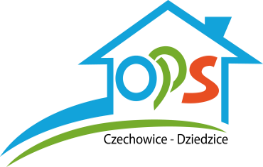 Znak Sprawy: OPS.DKA.260.5.2022Postępowanie o udzielenie zamówienia publicznego prowadzone w trybie podstawowym w oparciu o przepisy art. 275 pkt 1 ustawy z dnia 11 września 2019 r. Prawo zamówień publicznych (t.j. Dz. U. z 2021 r. poz. 1129).Sukcesywna dostawa artykułów spożywczych do Dziennego Domu Senior+
w Czechowicach-Dziedzicach, ul. Mickiewicza 19
Numer ogłoszenia w BZP: 2022/BZP 00191991/01

Tryb postępowania: Podstawowy bez negocjacji 

Znak sprawy: OPS.DKA.260.5.2022 

Rodzaj zamówienia: Dostawy 

Progi postępowania: krajoweZamawiający informuje, iż dokumentacja postępowania dostępna jest pod adresem:https://miniportal.uzp.gov.pl/Postepowania/9ccaac1a-271e-470c-9c10-ae394767c07f